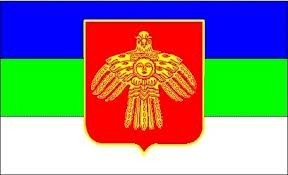                          «Край мой северный»Вход       Дети  входят  змейкой  и   садятся на стулья.Ребята, каждый год зимой на севере и в городах и посёлках проводятся спортивные народный праздники. В нём принимают участие охотники, рыболовы, оленеводы. На севере просто необходимо быть  сильным, ловким, быстрым.Сегодня у нас тоже праздник, на котором наши северные ребята покажут силу, ловкость, знания о любимом крае. 
         Коми край!Живу я в Коми краеТам Родина моя.Где все там расцветаетИ расцветаю я.Все – и леса, и речку,И бабушкину печкуЯ в сердце сохраню,Я родину люблю!И для меня все важно,Что рядом, что вокругИ счастлив день мой каждый.Мой край – мой лучший друг.Исполняется песня «Край любимый» Ребята скажите, а как называется наш край?А называется наш город?Ребята, а как называется наша северная река?2 стихотворения:ПРЕЗЕНТАЦИЯ  «Наш любимый город»Стук в дверь. Входит ЛесовикЗаходит с телеграммойЯ получил ваше приглашение на праздник, я принёс	 вам в подарок много игр и веселья. Наш край очень суровый, с сильными морозами и на севере живут сильные люди, ребята, а как вы думаете что это за люди.  Правильно это оленеводы, рыбаки, охотники. Вы хотите стать сильными и ловкими. Тогда начинаем подготовку. Выходи на разминку. Проводится музыкальная разминка.Мы с вами живём в многоэтажных домах, а вы знаете, где живут  оленеводы? Загадка:В доме лишь одна стена, очень круглая она не единого  окна.Проводится игра  «У оленя дом большой»  проводятся эстафеты:Оленьи упряжкиБег в одном валенкеБег пингвиновСтроим чум  Лесовик:Ох, как я замёрз в лесу.Вед:  Лесовик, а где твои рукавички.  Ох я их потерял. Но не волнуйся, не расстраивайся мы тебе подарим рукавички, но не простые, а Коми рукавицы.Ребята я вам предлагаю украсить рукавички для Лесовика Коми орнаментом.Проводится ИЗО «Коми орнамент»Лесовик:Ребята у меня в лесу так много всего и грибы и ягоды:А вы знаете, какие лесные дары растут у меня в лесу?(Ответы детей)Исполняется песня «Клюковка»Вед:Лесовик  видишь, наши детки всё знают про северный лес, и они хотят подарить тебе и всем гостям танец с Коми шалями.«Исполняется танец с шалями»Лесовик:А у меня тоже есть для вас подарок:Клюкву  дарит детямПрощается, уходит.На этом наш праздник закончился, приглашаю всех в группу лакомиться северной ягодой клюковкой.(Можно подарить детям памятные эмблемы с изображением орнамента, оленя и т.д.)